SiMTeM – Via AéreaMensagens Externas – OperadoresÍndice1	Introdução	41.1	Objetivo	41.2	Âmbito	42	Definições e Siglas	52.1	Siglas	53	Referências	64	Lista de Valores	74.1	Tipos de Autorização	74.2	Tipos de Declaração	74.3	Tipos de Declaração Adicional	84.4	Códigos de Informação Adicional	95	Mensagens	125.1	Fluxo	135.2	Formatação das Mensagens XML	145.3	Versão	145.4	Caracteres admitidos	145.5	Tipo de dados e respetiva notação	155.6	Ação	155.7	Resultado das Ações	165.8	Avisos e Erros	175.9	Elementos e regras comuns	195.10	Número de Referência Local (NRL)	205.11	Número de Referência Principal (MRN)	215.12	Número de Documento	235.13	Identificação das Mensagens	246	Mensagem AirTransportInformation	267	Mensagem AirTransportStatus	388	Mensagem AirManifestInformation	399	Mensagem AirManifestResponse	58IntroduçãoObjetivoO objetivo deste documento é descrever as mensagens disponibilizadas para a interligação do sistema SiMTeM com os Operadores da Via Aérea.O presente documento contém as definições gerais do processo de intercâmbio eletrónico de informação no âmbito do SiMTeM Via Aérea, utilizando mensagens no formato XML.Os destinatários deste documento são os Operadores Aéreos autorizados pela AT a comunicar eletronicamente com as Autoridades Aduaneiras, utilizando o canal XML/Internet no âmbito da Via Aérea.As mensagens serão trocadas através do Portal Aduaneiro (https://aduaneiro.portaldasfinancas.gov.pt/).ÂmbitoNeste documento são identificadas as mensagens disponíveis para comunicação entre o SiMTeM Via Aérea e os Operadores Económicos no âmbito dos Processos de Meio de Transporte e Mercadorias.São identificados os fluxos e objetivos de cada mensagem e são apresentadas regras referentes à formatação do XML e aos tipos de dados possíveis.Definições e SiglasSiglasCAU – Código Aduaneiro da UniãoED – Elemento de DadosOE – Operador EconómicoSiMTeM – Sistema Integrado dos Meios de Transporte e das Mercadorias – Código Aduaneiro da UniãoXML – Formato das mensagens enviadas e geradas pelo sistema (eXtensible Markup Language)ReferênciasAs mensagens XML descritas neste documento deverão ser enviadas e recebidas através do WebService descrito no documento SiMTeM - Via Aérea - WebServiceExterno_v1.0.docx.Lista de ValoresEste capítulo especifica algumas Listas de Valores utilizadas nas mensagens descritas neste documento para o cumprimento das formalidades previstas.Tipos de AutorizaçãoTipos de DeclaraçãoTipos de Declaração AdicionalCódigos de Informação Adicional (*) Convenção sobre um regime de trânsito comum, de 20 de maio de 1987 (JO L 226 de 13.8.1987, p. 2).MensagensEste capítulo especifica todas as mensagens utilizadas no diálogo entre os Operadores Aéreos e o sistema SiMTeM Via Aérea para o cumprimento das formalidades previstas.O Operador Aéreo envia a seguinte informação para o SiMTeM Via Aérea:Dados da ContramarcaDados do Manifesto de MercadoriasO SiMTeM Via Aérea envia a seguinte informação para o Operador Aéreo:Resposta aos Dados da ContramarcaResposta ao Manifesto de MercadoriasA tabela que se segue descreve as mensagens disponíveis para a comunicação entre os dois sistemas.FluxoNos seguintes diagramas ilustram-se alguns dos fluxos de mensagens entre os dois sistemas: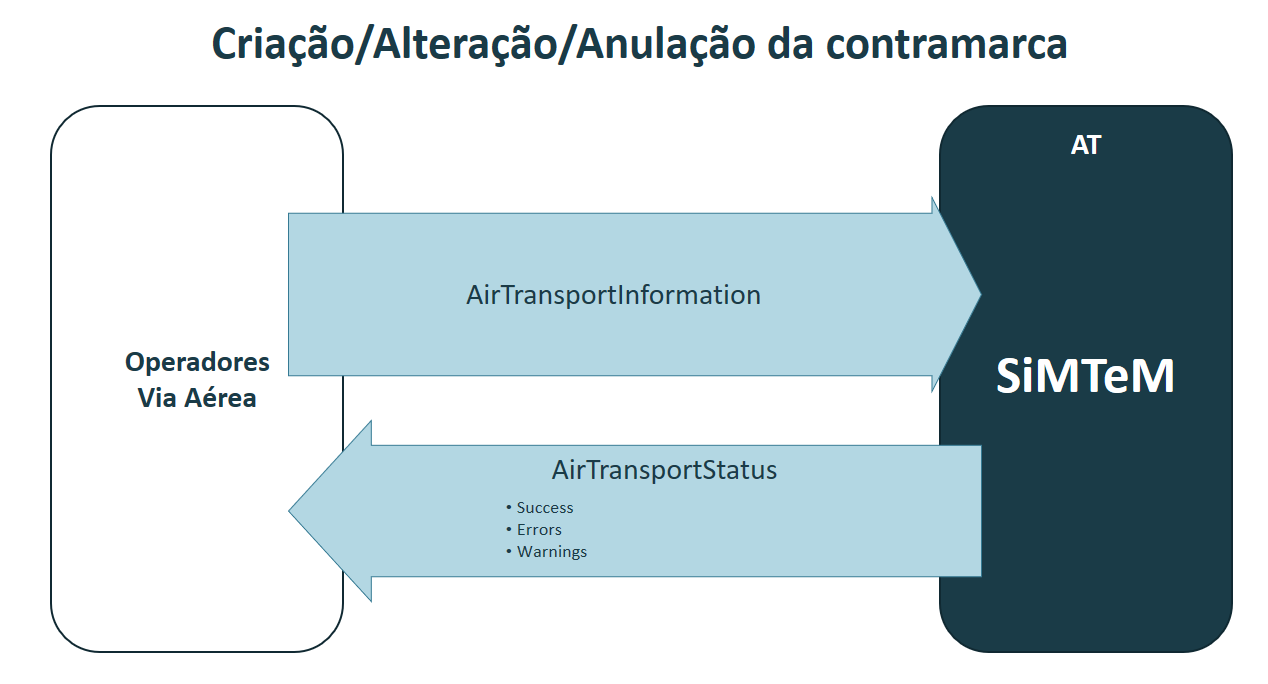 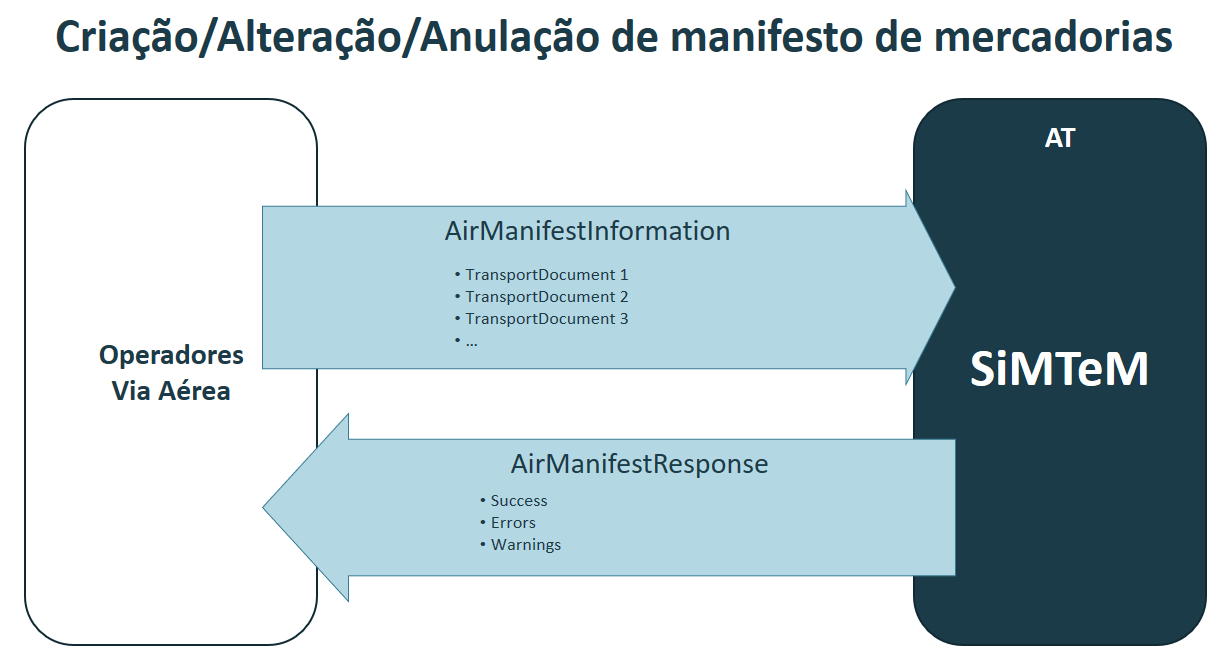 Formatação das Mensagens XMLVersãoAs mensagens utilizam a versão 1.0 da norma W3C, “Extensible Markup Language (XML) 1.0 (Fifth Edition) - W3C Recommendation 26-11-2008”, que poderá ser consultada no endereço: http://www.w3.org/TR/REC-xmlCaracteres admitidosO ficheiro deverá obrigatoriamente ser gravado com a opção de “encoding” indicado na primeira linha do ficheiro XML (UTF-8). Exemplo: <?xml version=”1.0” encoding=”UTF-8”?>Segundo a norma do W3C, acima referida, na ausência de indicação do “encoding”, é utilizado a norma UTF-8 e o ficheiro deverá ser gravado nessa opção. Exemplo: <?xml version=”1.0”?>Tipo de dados e respetiva notaçãoNo quadro que se segue está detalhada a notação usada na representação dos tipos de dados utilizados nas mensagens XML.AçãoNa tabela seguinte encontram-se as ações que podem ser escolhidas, tendo cada uma um objetivo distinto nos elementos de dados:Para cada mensagem, a ação diz respeito a:Resultado das AçõesNa tabela seguinte encontram-se os resultados possíveis das ações, aplica-se ao respetivo elemento de dados onde está definido e pode ter os seguintes valores possíveis:Caso seja enviado um resultado “Pending”, significa que os dados foram integrados no SiMTeM Via Aérea, mas que carecem de aprovação manual. Caso os novos dados sejam aprovados, será gerada uma nova mensagem com resultado “Yes”. Caso os novos dados sejam rejeitados, será gerada uma nova mensagem com resultado “No” e o campo “Justification” será preenchido com a justificação que levou à rejeição manual dos dados. Caso, por problemas de comunicação ou outros, seja recebido um resultado “Pending” após um resultado “Yes”/”No”, o resultado “Pending” deverá ser descartado.Para cada mensagem, o resultado “Yes/No/Pending” e respetivos Erros e Avisos dizem respeito a:Avisos e ErrosAs mensagens de resposta podem conter uma lista de avisos (warnings) ou de erros (errors).A tabela seguinte contém os elementos XML do Warning e respetivos Tipo, Existências e Descrição:A tabela seguinte contém os elementos XML do Error e respetivos Tipo, Existências e Descrição.De referir que caso as mensagens recebidas não cumpram com o respetivo XSD, toda a mensagem poderá ser rejeitada, sendo os respetivos erros indicados no cabeçalho da respetiva resposta.Elementos e regras comunsA tabela seguinte contém os elementos XML do EconomicOperator (Operador Económico) e respetivos Tipo, Existências e Descrição:A tabela seguinte contém os elementos XML do SimpleEconomicOperator (Operador Económico Simples) e respetivos Tipo, Existências e Descrição:Número de Referência Local (NRL)O NRL é atribuído pela pessoa que entrega a declaração, de acordo com a definição nacional, e tem como finalidade identificar a declaração.O NRL é construído de acordo com a estrutura seguinte:Exemplo: 22PT123456789123456789Número de Referência Principal (MRN)Uma das regras a aplicar é a obrigatoriedade de atribuir um MRN a cada DDT pelo SiMTeM, sempre que os respetivos requisitos para a sua atribuição sejam cumpridos.A estrutura do MRN é composta por 18 dígitos, e está definida no Anexo B do AE-CAU em conformidade com a tabela seguinte:O campo 3 é preenchido com um número que identifica a declaração em causa. A forma como o campo é utilizado é da responsabilidade das administrações nacionais, embora cada declaração manuseada num dado ano e no país deva ter um número único em relação ao procedimento em concreto. O campo 4 será preenchido com um identificador do procedimento, que no caso da DDT será a letra “U”. Regras associadas:As mercadorias não-UE apresentadas à Alfândega devem ser objeto de uma declaração de depósito temporário;O MRN é atribuído automaticamente pelo SiMTeM após a submissão e validação sem erros da mensagem, que cumpra as regras para atribuição de DDT.O Identificador do procedimento poderá conter um dos seguintes códigos:Número de DocumentoTodos os documentos de transporte declarados no manifesto de carga, manifesto de descarga ou manifesto de trânsito serão numerados de forma semelhante à numeração atual do SDS.Contudo, a estrutura do número de documento e do número de partida será alterada quanto ao número de dígitos.O número de documento/partida apresentará a seguinte estrutura: 24 dígitos para o documento e 29 dígitos para a partida.PTLIS015  4  2022  123456  1234A  12345N.º Partida: 5 carateres numéricosN.º Documento: 5 carateres alfanuméricosN.º Contramarca: 6 carateres numéricosAnoViaCódigo estância (com UN/LOCODE)Fundamentalmente destaca-se a diferença no número de carateres que compõe o número da partida, que passa de 2 dígitos para 5 dígitos, e ainda a alteração do número de carateres no número do documento, que passa de 4 dígitos, numérico, para 5 dígitos, alfanumérico.A alteração ao número da partida visa, não só acompanhar a necessidade operacional dos transportadores, que por vezes reportam a impossibilidade de declararem, atualmente, mais do que 99 partidas num mesmo documento de transporte, mas também, acompanhar o formato do elemento de dados 11 03 000 000 – Número de adição. Já que, por força da obrigatoriedade de atribuir um MRN (número de referência principal) a todas as Declarações de Depósito Temporário, o nível de dados da partida, terá correspondência no nível de dados da adição, que tem como formato “n5”.Quanto à alteração do formato do número do documento, que passa de 4 carateres numéricos, para 5 carateres alfanuméricos, pretende-se prevenir a eventualidade de ser necessário declarar mais do que 99 999 documentos de transporte, que tenham sido transportados no mesmo meio de transporte. Contudo, a numeração será sequencial e exclusivamente numérica até se atingir o número 99 999 em cada contramarca, e a numeração alfanumérica só será utilizada em caso de necessidade. Identificação das MensagensTodas as mensagens iniciam com um bloco XML com dados relevantes de identificação da mensagem causa, que se descrevem na seguinte tabela:Todas as mensagens geradas pelo SiMTeM como resposta a uma mensagem recebida, contêm também um bloco XML com os dados relevantes de identificação da mensagem correspondente de entrada a que diz respeito a resposta gerada, que se descrevem na seguinte tabela:Mensagem AirTransportInformationO fluxo da mensagem tem como ponto de origem o Operador Aéreo sendo o destinatário o sistema SiMTeM Via Aérea. A tabela seguinte contém os elementos XML do AirTransportInformation (Dados da Contramarca) e respetivos Tipo, Existências e Descrição:Mensagem AirTransportStatusO fluxo da mensagem tem como ponto de origem o sistema SiMTeM Via Aérea sendo o destinatário o sistema do Operador Marítimo. Esta mensagem é enviada como resposta à AirTransportInformation ou quando ocorrem alterações de estado à Contramarca.A tabela seguinte contém os elementos XML da mensagem AirTransportStatus (Resposta aos Dados da Contramarca) e respetivos Tipo, Existências e Descrição:Mensagem AirManifestInformationA tabela seguinte contém os elementos XML da mensagem AirManifestInformation (Dados do Manifesto de Mercadorias):Mensagem AirManifestResponseO fluxo da mensagem tem como ponto de origem o sistema SiMTeM Via Aérea sendo o destinatário o sistema do Operador Marítimo. Esta mensagem é enviada como resposta à AirManifestInformation.A tabela seguinte contém os elementos XML da mensagem AirManifestResponse (Resposta aos Dados do Manifesto de Mercadorias) e respetivos Tipo, Existências e Descrição: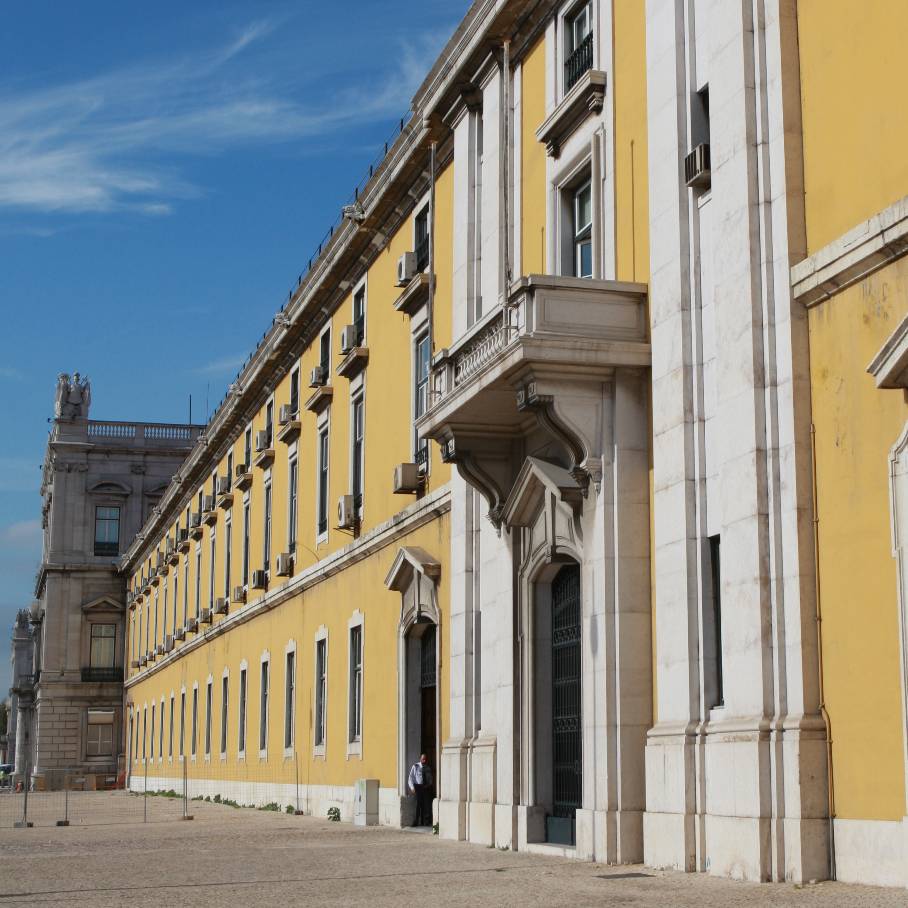 VersãoDataAutorVersãoComentário11-09-2009AT1.0Versão inicial resumida22-09-2009AT1.1Versão completa13-10-2009AT1.2Versão completa e revista20-11-2009AT1.3Versão revista.20-12-2009AT1.4Versão revista.21-01-2010AT1.5Versão revista.05-02-2010AT1.6Versão revista.25-09-2012AT1.7Inclusão de novos campos28-01-2015AT1.8Inclusão de novo campo12-05-2015AT1.8.1Inclusão de novo campo23-11-2015AT1.9Inclusão de novos campos Morada nas entidades das Partidas16-06-2017AT1.9.1Inclusão de novo campo ReliefFromDuty e atualização do campo CustomsValue27-06-2018AT1.9.2Atualização das referências relativas à Autoridade Tributária e Aduaneira25-07-2022AT2.0Adaptação ao Código Aduaneiro da União para interação com o novo sistema SiMTeM05-01-2023AT2.1Remoção dos Authorized Agents da ATI.09-02-2023AT2.2Versão revista com alteração dos valores possíveis de sucesso das ações das mensagens.CódigoDescriçãoC525Autorização para a utilização de um documento de transporte eletrónico como declaração aduaneira (Regulamento Delegado (UE) 2015/2446, Anexo A, coluna 9f)CódigoDescriçãoCMercadorias UE não sujeitas a um regime de trânsitoTRemessas mistas incluindo simultaneamente mercadorias que devam ser sujeitas ao regime de trânsito externo da União e mercadorias que devam ser sujeitas ao regime de trânsito interno da União, abrangidas pelo artigo 294. o do presente regulamento.T1Mercadorias sujeitas ao regime de trânsito externo da UniãoT2Mercadorias sujeitas ao regime de trânsito interno da União, em conformidade com o artigo 227. o do Código, exceto no caso do artigo 293. o , n. o 2.T2FMercadorias sujeitas ao regime de trânsito interno da União, em conformidade com o artigo 188. o do Regulamento Delegado (UE) 2015/2446T2LProva que institui o estatuto aduaneiro de mercadorias UET2LFProva que institui o estatuto aduaneiro de mercadorias UE expedidas para, de ou entre territórios fiscais especiais.TDMercadorias já sujeitas a um regime de trânsito ou transportadas no âmbito do regime de aperfeiçoamento ativo, entreposto aduaneiro ou importação temporária, no contexto da aplicação do artigo 233. o , n. o 4, do CódigoXMercadorias UE destinadas a exportação, não sujeitas a um regime de trânsito no âmbito da aplicação do artigo 233. o , n. o 4, alínea e), do CódigoFMercadoria de ou para territórios não fiscaisNOutras mercadoriasCódigoDescriçãoAPara uma declaração aduaneira normalizada (nos termos do artigo 162.º do CódigoCPara uma declaração aduaneira simplificada de utilização regular (nos termos do artigo 166.º, n.º 2, do Código).DPara a apresentação de uma declaração aduaneira normalizada (tal como referida no âmbito do código A), em conformidade com o artigo 171.º do Código.EPara a apresentação de uma declaração simplificada (tal como referida no âmbito do código B), em conformidade com o artigo 171.º do Código.FPara a apresentação de uma declaração simplificada (tal como referida no âmbito do código C), em conformidade com o artigo 171.º do Código.CódigoBase jurídicaObjetoInformações adicionais00100Artigo 163. o do Regulamento Delegado (UE) 2015/2446Pedido de autorização de utilização de um regime especial distinto do regime de trânsito, com base na declaração aduaneira“Autorização simplificada”00700Artigo 176. o , n. o 1, alínea c), e artigo 241. o , n. o 1, primeiro parágrafo, do Regulamento Delegado (UE) 2015/2446Apuramento do aperfeiçoamento ativo“AA”, bem como o correspondente número de autorização ou número INF00800Artigo 241. o , n. o 1, segundo parágrafo, do Regulamento Delegado (UE) 2015/2446Apuramento do aperfeiçoamento ativo (medidas específicas de política comercial)“AA MPC”00900Artigo 238. o do Regulamento Delegado (UE) 2015/2446Apuramento de importação temporária“IT” e o n. o de autorização em causa01000Artigo 36. o , n. o 2, da Convenção de Viena sobre Relações Diplomáticas de 1961A bagagem pessoal dos agentes diplomáticos não está sujeita a inspeção“Mercadorias diplomáticas - Isentas de inspeção”10600Título II do anexo B do Regulamento Delegado (UE) 2015/2446Nos casos de declarações sumárias de entrada referentes a conhecimentos de embarque negociáveis “com endosso em branco” em que os dados do destinatário são desconhecidos.“Destinatário desconhecido”20100Artigo 18. o do “regime de trânsito comum” (*)Exportação de um país de trânsito comum sujeita a restrições ou exportação da União sujeita a restrições20200Artigo 18. o do “regime de trânsito comum” (*)Exportação de um país de trânsito comum sujeita a direitos ou exportação da União sujeita a direitos20300Artigo 18. o do “regime de trânsito comum”Exportação“Exportação”30300Artigo 254. o , n. o 4, alínea b), do CódigoExportação de mercadorias sujeitas ao regime de utilização para fins especiais“E-U”30500Artigo 329. o , n. o 7Pedido de que a estância aduaneira responsável pelo local em que as mercadorias são tomadas a cargo ao abrigo de um contrato de transporte único para o transporte das mercadorias para fora do território aduaneiro da União seja a estância aduaneira de saída.Estância aduaneira de saída30600Título II do anexo B do Regulamento Delegado (UE) 2015/2446Situações referentes a conhecimentos de embarque negociáveis “com endosso em branco”, no caso de declarações sumárias de saída em que os dados do destinatário são desconhecidos.“Destinatário desconhecido”30700Artigo 160. o do Regulamento Delegado (UE) 2015/2446Pedido de obtenção de boletim de Informação INF3“INF3”40100Artigo 123. o do Regulamento Delegado (UE) 2015/2446Pedido de um período de validade superior da prova do estatuto aduaneiro de mercadorias UE“Período de validade superior da prova do estatuto aduaneiro de mercadorias UE”MensagensMensagensAirTransportInformation (ATI)Mensagem enviada pelo Operador Aéreo com os dados da Contramarca.AirTransportStatus (ATS)Mensagem enviada pelo sistema SiMTeM Via Aérea como resposta à AirTransportInformation ou quando ocorrem alterações de estado à Contramarca.AirManifstInformation (AMI)Mensagem enviada pelo Operador Aéreo com os dados do Manifesto de Mercadorias.AirManifestResponse (AMR)Mensagem enviada pelo sistema SiMTeM Via Aérea como resposta à AirManifestInformation.NotaçãoTipo de DadosaAlfabéticoanAlfanumériconNuméricoa2Alfabético de 2 caracteresan3Alfanumérico de 3 caracteresan..10Alfanumérico até 10 caracteresn4Numérico de 4 dígitosan..11 Alfanumérico até 11 caracteresn16.6Numérico até 16 dígitos com até 6 casas decimaisAçãoObjetivoCreateIndica que se pretende criar o elemento de dados.UpdateIndica que se pretende alterar o elemento de dados (já criado anteriormente).AnnulIndica que se pretende anular o elemento de dados (já criado anteriormente).MensagemObjetivo da AçãoAirTransportInformationA ação diz respeito à criação/alteração/anulação da contramarca em causa.AirManifestInformationA ação diz respeito à criação/alteração/anulação do documento de transporte a que se aplica.SucessoObjetivoYesIndica que a ação pretendida foi integrada com sucesso.NoIndica que a ação pretendida foi rejeitada (não foi integrada com sucesso). Deverá existir pelo menos um Erro definido no mesmo elemento de dados,PendingIndica que a ação pretendida foi processada com sucesso, mas que a mesma ficou pendente de aprovação manual. Posteriormente será enviada outra mensagem com o mesmo elemento de dados com o resultado de “Yes” ou “No”.UndefinedIndica que nem todas as ações pretendidas tiveram o mesmo sucesso ou insucesso. Apenas aplicável quando existe mais do que uma Action por mensagem, sendo apresentado este valor no cabeçalho da mensagem ao nível da Message Correlation Information.MensagemResultado da Ação, Erros e AvisosMensagem AirTransportStatus como resposta à mensagem AirTransportInformationDizem respeito à contramarca em causa. Aplicam-se a toda a mensagem.Mensagem AirManifestResponse como resposta à mensagem AirManifestInformationDizem respeito a cada documento de transporte em causa. Se numa mesma mensagem AirManifestInformation forem enviados vários documentos de transporte, uns podem ter resposta “Yes”, outros “Pending” e outros “No”.Elemento XMLTipoExistênciasDescriçãoWarning-até 9999Avisos gerados pelo sistema durante a validação dos dados recebidos.- Rule Codean..351Código da regra de negócio que gerou o aviso.- Warning Coden1..41Código do aviso.- Warning Descriptionan..2501Descrição do aviso em Português.- Warning Description Englishan..2501Descrição do aviso em Inglês.Elemento XMLTipoExistênciasDescriçãoError-até 9999Erros gerados pelo sistema durante a validação dos dados recebidos. Caso hajam erros, a ação pretendida sobre o elemento de dados em causa foi rejeitada.- Rule Codean..351Código da regra de negócio que gerou o erro.- Error Coden1..41Código do erro.- Error Descriptionan..2501Descrição do erro em Português.- Error Description Englishan..2501Descrição do erro em Inglês.Elemento XMLTipoExistênciasDescriçãoNamean..701NomeIdentification Numberan..171Indicar o número EORI ou o número de identificação único do país terceiro reconhecido pela União.Caso este operador seja um Representante, e no caso de operadores económicos PT, a parte do número de identificação incluído no ED 12 09 000 000 – NRL, (País/PT (a2) + NIF(n9)), deve ser igual a este ED.Statusn10 ou 1Estatuto. Pode ter apenas o seguinte valor:2 - Representante (representação direta na aceção do artigo 18.o, n.o 1, do Código)Address-0 ou 1Endereço- Streetan..701Rua.- Street Additional Linean..701Linha adicional para rua- Numberan..351Número- Postal Office Boxan..701Caixa postal- Sub Divisionan..351Subdivisão- Countrya21País- Postcodean..171Código Postal- Cityan..351CidadeCommunication-até 9Comunicação- Typean..31Tipo. Pode ter um dos seguintes valores:EM - Correio eletrónicoTE - Telefone- Identifieran..5121Identificador.Elemento XMLTipoExistênciasDescriçãoNamean..701NomeIdentification Numberan..171Indicar o número EORI ou o número de identificação único do país terceiro reconhecido pela União.Caso este operador seja um Representante, e no caso de operadores económicos PT, a parte do número de identificação incluído no ED 12 09 000 000 – NRL, (País/PT (a2) + NIF(n9)), deve ser igual a este ED.OE PortuguêsAno (n2) + País/PT (a2) + NIF(n9) + Número sequencial (n9)CampoConteúdoFormatoExemplo1Últimos dois dígitos do ano de aceitação da declaração (YY)n2222Identificador do país onde a declaração é apresentadaa2PT3Identificador único da declaração por ano e paísan121234567890124Identificador do procedimento. No caso de DDT será sempre a letra “U”.a1U5Dígito de controloan11CódigoRegimeAApenas exportaçãoBDeclaração sumária de saída e de exportaçãoCApenas declaração sumária de saídaDNotificação de reexportaçãoEExpedição de mercadorias em relação com os territórios fiscais especiaisJApenas declaração de trânsitoKDeclaração de trânsito e declaração sumária de saídaLDeclaração de trânsito e declaração sumária de entradaMDeclaração de trânsito e declaração sumária de saída e declaração sumária de entradaPProva do estatuto aduaneiro de mercadorias UE/manifesto aduaneiro das mercadoriasRApenas declaração de importaçãoSDeclaração de importação e declaração sumária de entradaTApenas declaração sumária de entradaUDeclaração de depósito temporárioVIntrodução de mercadorias em relação com os territórios fiscais especiaisWDeclaração de depósito temporário e declaração sumária de entradaZNotificação de chegadaElemento XMLTipoExistênciasDescriçãoMessage Information-1Dados da mensagem.- Identificationan..351Número de identificação da mensagem.- Date And Timean191Data e hora em que foi gerada a mensagem.Data em UTC no formato "yyyy-mm-dd hh:mm:ss"- Sender/Receiver-1Número EORI da entidade que envia/recebe a mensagem. Usualmente será a identificação da Entidade com o qual o SiMTeM está a comunicar.- Person Lodging-1Número EORI do operador que submeteu a mensagem. Corresponderá ao Representante, etc.Elemento XMLTipoExistênciasDescriçãoMessage Correlation Information-1Dados da mensagem de entrada a que esta mensagem de resposta diz respeito.- Identificationan..351Número de identificação da mensagem.- Date And Timean191Data e hora em que foi gerada a mensagem.Data em UTC no formato "yyyy-mm-dd hh:mm:ss"- Sender-1Número EORI da entidade que recebe a mensagem. Usualmente será a identificação da Entidade com o qual o SiMTeM está a comunicar.- Person Lodging-1Número EORI do operador que submeteu a mensagem. Corresponderá ao Representante, etc.- Success-1Indicação de se a mensagem de entrada foi integrada com sucesso.Lista de código aplicáveis: Ver 5.7.Elemento XMLTipoExistênciasDescriçãoMessage Information-1Dados da mensagem. Ver capítulo 5.13.Customs Process-1Dados referentes à Contramarca (estrutura do número da contramarca mantém-se igual ao já existente).Action-1- Local Reference Numberan..221Número de Referência Local (NRL). Número único atribuído pelo sistema emissor com a finalidade de identificar cada prepósito. Ex: 22PT123456789123456789. Ver capítulo 5.10.- Supervising Customs Officean81Estância aduaneira identificada com 8 carateres: PT000XXX (por ex: PT000015).- Customs Reference Numbern140 ou 1Número completo da Contramarca. Obrigatório para alterações/anulações.- Manual Customs Reference Numbern140 ou 1Número completo da Contramarca atribuído em situações de contingência.- Action-1Tipo de ação.Lista de códigos aplicáveis:
Create – CriarUpdate – AlterarAnnul – Anular- Justificationan..5120 ou 1Justificação do Pedido.Airport Authority Process-1Processo da Administração Aeroportuária- Airport Authority Codean..351Código da Autoridade Aeroportuária (por ex: “ANA”).- Airport Codea51Identificador do aeroporto com tamanho 5 caracteres.O código deve obedecer à codificação IATA, cujo formato é <país><aeroporto>Em que:<país> - código do país composto por 2 caracteres alfabéticos. <aeroporto> – identificador do aeroporto composto por 3 caracteres alfabéticos.- Airport Authority Reference Numberan..351Número identificativo do processo do meio de transporte para a autoridade aeroportuária, com tamanho máximo de 35 caracteres.Transport-1Dados do meio de transporte- Transport Type-1Tipo de meio de transporte.Valores possíveis:AirTransport - Aeronave- Type of Identification-1Tipo de identificação do meio de transporte.Lista de códigos aplicáveis:40 - Número de voo IATA41 - Número de registo da aeronave- Transport Identificationan..351Número de identificação do meio de transporte. Em geral, corresponderá à matrícula (registo) na aeronave..Flight-1Dados do voo- Flight Numberan..350 a 99Números do voo.Valor alfanumérico com tamanho máximo de 35 caracteres.Pode ocorrer mais do que uma vez, sendo que, se for indicado mais do que um número o voo é considerado como voo partilhado.- Flight Number Type-0 a 99Tipos de Número de Voo.Valores possíveis:MainArrivalFlightNumberMainDepartureFlightNumberOtherArrivalFlightNumberOtherDepartureFlightNumber- Flight Type-0 ou 1Tipo de voo.Valores possíveis:PassengerScheduledPassengerAdditionalPassengerCharterCargoMailAditionalGeneralAviationPrivateCargoMailScheduledCargoMailCharterPassengerCharterRequiringSearchRescueBusinessAviationAirTaxiAerialWorkMedicalCareAssistenceEmergencyMilitaryStateTrainingTestTechnicalStopTestPositionTraining- Trafic Distribution-0 a 2Distribuição de tráfego.Valores possíveis:Arrival (Chegada)Departure (Partida)- Flight Classification-0 ou 1Classificação do voo.Valores possíveis:International (Internacional)InSchengen (Dentro do espaço Schengen)OutSchengen  (Fora do espaço Schengen)Local (Local)- Operation Type-0 ou 1Tipo de operação.Valores possíveis:ComercialScale (Escala comercial)TechnicalScale (Escala técnica)Switching (Alternância)Return (Retorno)Ferry (Ferry)Turism (Recreio ou Turismo)TestOrInstructionOrTraining (Teste, Instrução, Treino)Other (Outro)- AirPlane Type-0 ou 1Tipo de aeronave.Valores possíveis:Passangers (Passageiros)Cargo (Carga)Mixed (Misto)- Nature-0 ou 1Natureza do Voo.Valores possíveis:PassengerScheduledPassengerAdditionalFlightPassengerCharterPassengerCharterRequiringSpecialHandlingCargoMailScheduleCargoMailAdditionalFlightCargoMailCharterTaxiFlightAerialWorkPrivateSearchAndRescueMedicalCareAndAssistanceEmergencyPortugueseAirForceForeignAirForcePortugeseStateForeignStateOtherMovementsAuthorisations-0 ou 1Grupo de dados para identificação das autorizações.- Authorisation At Entry-0 a 99Autorizações à entrada- - Typean41Tipo de Autorização. Ver capítulo 4.1.- - Reference Numberan..351Número de referência da Autorização- Authorisation At Exit-0 a 99Autorizações à saída- - Typean41Tipo de Autorização. Ver capítulo 4.1.- - Reference Numberan..351Número de referência da AutorizaçãoRoute- Origin Airport Codea50 ou 1Código do aeroporto de origem.Identificador do aeroporto com tamanho 5 caracteres.O código deve obedecer à codificação IATA, cujo formato é <país><aeroporto>Em que:<país> - código do país composto por 2 caracteres alfabéticos. <aeroporto> – identificador do aeroporto composto por 3 caracteres alfabéticos.- Previous Previous Scale Airport Codea50 ou 1Código do aeroporto de segunda escala anterior.Identificador do aeroporto com tamanho 5 caracteres.O código deve obedecer à codificação IATA, cujo formato é <país><aeroporto>Em que:<país> - código do país composto por 2 caracteres alfabéticos. <aeroporto> – identificador do aeroporto composto por 3 caracteres alfabéticos.- Previous Scale Airport Codea50 ou 1Código do aeroporto de escala anterior.Identificador do aeroporto com tamanho 5 caracteres.O código deve obedecer à codificação IATA, cujo formato é <país><aeroporto>Em que:<país> - código do país composto por 2 caracteres alfabéticos. <aeroporto> – identificador do aeroporto composto por 3 caracteres alfabéticos.- Next Scale Airport Codea50 ou 1Código do aeroporto de escala seguinte.Identificador do aeroporto com tamanho 5 caracteres.O código deve obedecer à codificação IATA, cujo formato é <país><aeroporto>Em que:<país> - código do país composto por 2 caracteres alfabéticos. <aeroporto> – identificador do aeroporto composto por 3 caracteres alfabéticos.- Next Next Scale Airport Codea50 ou 1Código do aeroporto de segunda escala seguinte.Identificador do aeroporto com tamanho 5 caracteres.O código deve obedecer à codificação IATA, cujo formato é <país><aeroporto>Em que:<país> - código do país composto por 2 caracteres alfabéticos. <aeroporto> – identificador do aeroporto composto por 3 caracteres alfabéticos.- Destiny Airport Codea50 ou 1Código do aeroporto de destino.Identificador do aeroporto com tamanho 5 caracteres.O código deve obedecer à codificação IATA, cujo formato é <país><aeroporto>Em que:<país> - código do país composto por 2 caracteres alfabéticos. <aeroporto> – identificador do aeroporto composto por 3 caracteres alfabéticos.- Next Airport Expected Date And Time Of Arrivalan190 ou 1Data prevista de chegada ao aeroporto seguinte.Data em UTC no formato "yyyy-mm-dd hh:mm:ss"Arrival-1Dados da chegada- Estimated Place Of Arrivalan..350 ou 1Local (placa) previsto de chegada.- Confirmed Place Of Arrivalan..350 ou 1Local (placa) confirmado de chegada.- Estimated Date And Time Of Arrivalan191Data e hora prevista de chegada.Data em UTC no formato "yyyy-mm-dd hh:mm:ss"- Confirmed Date And Time Of Arrivalan190 ou 1Data e hora confirmada de chegada.Data em UTC no formato "yyyy-mm-dd hh:mm:ss"- Actual Date And Time Of Arrivalan190 ou 1Data e hora efetiva de chegada (aterragem).Data em UTC no formato "yyyy-mm-dd hh:mm:ss"- Number Of Passengers Arrivaln1..90 ou 1Número total de passageiros na entrada.Departure-1Dados da partida- Estimated Date And Time Of Departurean190 ou 1Data e hora prevista de partida.Data em UTC no formato "yyyy-mm-dd hh:mm:ss"- Actual Date And Time Of Departurean190 ou 1Data e hora efetiva de partida (descolagem).Data em UTC no formato "yyyy-mm-dd hh:mm:ss"- Number Of Passengers Departuren1..90 ou 1Número total de passageiros na partida.Manifests-1Dados sobre os manifestos- Manifest Type-1 a 3Tipo de manifestos.Valores possíveis:Negative (Negativo)Load (Carga)Unload (Descarga)Transit (Transito)- Cargo Type-0 ou 1Tipo de carga.Valores possíveis:General (Carga Geral)Express (Carga Expresso)Combined (Transporte Combinado)- Load Placean..350 a 99Local (placa) de carga.- Unload Placean..350 a 99Local (placa) de descarga.- Load Total Gross Massn16.61Massa bruta de carga para embarque.- Load Total Number Of Packagesn1..91Número de volumes para embarque.- Unload Total Gross Massn16.61Massa bruta de carga para desembarque.- Unload Total Number Of Packagesn1..91Número de volumes para desembarque.- Unload Total Number Of Mail Bagsn1..91Número de malas de correio para desembarque.- Unload Mail Bags Identificationan..350 a 9999Identificação de malas de correio para desembarque.- Transhipment Total Number Of Mail Bagsn1..91Número de malas de correio para transbordo.- Transhipment Mail Bags Identificationan..350 a 9999Identificação de malas de correio para transbordo.- Transit Total Gross Massn16.61Massa bruta de carga em transito.- Transit Total Number Of Packagesn1..91Número de volumes em transito.Operators-0 a 8Operadores Económicos- Role-1Função.Valores possíveis:EntryAirCompanyExitAirCompanyCaptainEntryAirCompanyRepresentativeExitAirCompanyRepresentativeAirCompanyRepresentativeRepresentativeEntryDeclarantExitDeclarant- Namean..2500 ou 1Nome do Operador Económico.- Identification Numberan..171Número de identificação (EORI se existir) do Operador Económico.- Representative Status-0 ou 1Estatuto de Representação (apenas aplicável quando Role é EntryAirCompanyRepresentative ou ExitAirCompanyRepresentative).Valores possíveis:
2 - Representante- Communication-0 a 9Dados de comunicação- - Type-1Tipo de comunicação.Valores possíveis:EM - Endereço eletrónicoTE - Telefone- - Identifieran..5121Identificador.- Contact Person-0 a 9Pessoa a contactar- - Namean..701Nome- - Phone Numberan..351Número de telefone- - Email Addressan..2561Endereço eletrónicoCargo Agents-0 a 99Agentes de carga- Cargo Agent Namean..2501Nome do Agente de Carga.- Cargo Agent Identificationan..171Número de identificação (EORI se existir) do Agente de Carga.- Load Gross Massn16.61Massa bruta de carga para embarque.- Load Number Of Packagesn1..91Número de volumes para embarque.- Unload Gross Massn16.61Massa bruta de carga para desembarque.- Unload Number Of Packagesn1..91Número de volumes para desembarque.- Transit Gross Massn16.61Massa bruta de carga em transito.- Transit Number Of Packagesn1..91Número de volumes em transito.Elemento XMLTipoExistênciasDescriçãoMessage Information-1Dados da mensagem de resposta. Ver capítulo 5.13.Message Correlation Information-1Dados da mensagem de entrada a que esta resposta diz respeito. Ver capítulo 5.13.Customs Process-1Dados da contramarca.- Customs Reference Numbern140 ou 1Número da contramarca criada / alterada / anulada.- Customs Process State-0 ou 1Estado da contramarca.Lista de códigos aplicáveis:Provisional – Provisório (PRV)PreActive – Pré-Ativo (PAC)Active – Ativo (ACT)Closed – Fechado (FEC)Ultimate – Ultimado (ULT)Annul – Anulado (ANU)Errors-0 a 9999Lista de erros. Ver capítulo 5.8.Warnings-0 a 9999Lista de avisos. Ver capítulo 5.8.Elemento XMLTipoExistênciasDescriçãoMessage Information-1Dados da mensagem. Ver capítulo 5.13.Customs Reference Numbern141Número da contramarca a que diz respeito o manifesto.Transport Document-1 a 99999Documentos de transporte- Action-1Tipo de açãoLista de códigos aplicáveis:
Create – CriarUpdate – AlterarAnnul – Anular- General Data-1Dados Gerais.- - Customs Offices-1Estâncias aduaneiras.- - - Supervising Customs Officean81Estância Aduaneira de Controlo- - - Customs Office Of Departurean80 ou 1Estância Aduaneira de Partida- - - Customs Office Of Destinationan80 ou 1Estância Aduaneira de Destino- - - Customs Office Of Exitan80 ou 1Estância Aduaneira de Saída- - References-1Referências.- - - Local Reference Numberan..221Número de Referência Local (NRL). Número único atribuído pelo sistema emissor com a finalidade de identificar o documento de transporte. Ex: 22PT123456789123456789. Ver capítulo 5.10.- - - Main Reference Numberan180 ou 1Número de Referência Principal (MRN) atribuído pelo SiMTeM na criação. Não será preenchido para a ação de criação e deverá ser preenchido nas ações de alteração/anulação caso tenha sido devolvido o MRN na resposta à criação. Ver capítulo 5.11.- - - Document Numberan240 ou 1Número atribuído pelo SiMTeM ao documento. Não será preenchido para a ação de criação e deverá ser preenchido nas ações de alteração/anulação. Ver capítulo 5.12.- - - Unfold Document Numberan240 ou 1Número de documento atribuído pelo SiMTeM ao documento que se pretende desdobrar, no caso de se tratar de um desdobramento. Ver capítulo 5.12.- - - Specific Circumstance Indicatoran..31Indicador de circunstância específica. Os códigos possíveis a validar constam da CL296 da UE.- - - Reference Number UCRan..351Número de referência / NRUR. Deve ser indicado o número da referência comercial única atribuída pela pessoa interessada à remessa em causa. A referência pode assumir a forma de códigos da OMA (ISO 15459) ou equivalentes.- - - Movement Type-1Tipo de manifestoLista de códigos aplicáveis:
Load – Manifesto de CargaUnload – Manifesto de DescargaTransit – Manifesto de Transito- - Declaration Typean..51Tipo de Declaração.Elemento de dados que apenas pode ser preenchido se no campo Autorizações estiver declarada uma autorização ETD, CGM ou ACP:No caso de ETD, deve ser indicado um dos seguintes códigos: C; T; T1; T2; T2F; TD; X.No caso de CGM, deve ser indicado um dos seguintes códigos: T2L; T2LF.No caso de ACP, deve ser indicado um dos seguintes códigos: C; F; N.Ver capítulo 4.2.- - Additional Declaration Typea11Tipo de declaração adicional.Elemento de dados que apenas pode ser preenchido se nas Autorizações estiver declarada uma autorização ETD. Ver capítulo 4.3.- - Total Gross Massn16.61Massa bruta total (Kg)- Authorisations-0 a 99Autorizações.- - Typean41Tipo de Autorização. Ver capítulo 4.1.- - Reference Numberan..351Número de referência da Autorização- Operators-1Operadores Económicos.- - Carrier-1Transportador. Grupo de dados a preencher com a identificação do operador que emite o contrato de transporte. Ver capítulo 5.9.- - Declarant-0 ou 1Declarante. O declarante é a pessoa em nome de quem a Declaração de Depósito Temporário é apresentada. Ver capítulo 5.9.- - Representative-0 ou 1Representante. Esta informação é necessária, se for diferente do Declarante ou, se for caso disso, do Titular do regime de trânsito. Este grupo só existe se o declarante utilizar um representante para atuar em representação direta.Ver capítulo 5.9.- - Consignor-0 ou 1Expedidor.Expedidor é a parte que expede as mercadorias de acordo com o estipulado no contrato de transporte, pela parte que solicitou o transporte. Ver capítulo 5.9.- - Consignee-0 ou 1Destinatário. Parte a quem as mercadorias são efetivamente expedidas. Ver capítulo 5.9.- - Authorized Charterer To Unfold-0 ou 1Pessoa autorizada a desdobrar o documento de transporte. Ver capítulo 5.9.- - Notify Party-0 ou 1Parte a notificar. Parte a notificar à chegada das mercadorias, tal como estipulado no conhecimento de embarque master. Esta informação deve ser fornecida, quando aplicável. Ver capítulo 5.9.- - Additional Supply Chain Actors-0 a 99Outros intervenientes na cadeia de abastecimento. Podem ser indicados os intervenientes adicionais da cadeia de abastecimento, a fim de demonstrar que toda a cadeia de abastecimento foi coberta pelos operadores económicos titulares do estatuto AEO.- - - Role-1Função. Lista de códigos aplicáveis:
CS – ConsolidatorFW - Freight ForwarderMF – ManufacturerWH - Warehouse Keeper- - - Identification Number an..171Número de identificação.- - Holder Of The Transit Procedure-0 ou 1Titular do regime de trânsito. Destina-se a identificar o titular do regime de trânsito. Ver capítulo 5.9.- Location-1Locais- - Warehouse-1Armazém.- - - Typea11Tipo de armazém.Lista de códigos aplicáveis:
R – Public customs warehouse type IS – Public customs warehouse type IIT – Public customs warehouse type IIIU - Private customs warehouseV - Storage facilities for the temporary storage of goodsY - Non-customs warehouseZ - Free zone- - - Identifieran..351Identificador do armazém.- - Place Of Loading-1Local de carga. Deve ser indicado o Aeroporto de Carga.- - - UNLOCODEan..171Indicar o código UN/LOCODE para o local de carga das mercadorias no meio de transporte utilizado para o seu transporte para o território aduaneiro da União.- - - Countrya20 ou 1País. Preenchimento obrigatório se não for indicado o UN/LOCODE. Se o código UN/LOCODE não for conhecido, indicar o código do país para o local de carga das mercadorias no meio de transporte utilizado para o seu transporte no território aduaneiro da União.- - - Locationan..350 ou 1Localização (nome do local). Preenchimento obrigatório se não for indicado o UN/LOCODE. Se o código UN/LOCODE não for conhecido, indicar o nome do local de carga das mercadorias no meio de transporte utilizado para o seu transporte para o território aduaneiro da União.- - Place Of Unloading-1Local de descarga. Deve ser indicado o Aeroporto de Descarga.- - - UNLOCODEan..171Indicar o código UN/LOCODE para o local de descarga das mercadorias do meio de transporte que as introduziu no território aduaneiro da União.- - - Countrya20 ou 1País. Preenchimento obrigatório se não for indicado o UN/LOCODE. Se o código UN/LOCODE não for conhecido, indicar o código do país para o local de descarga das mercadorias do meio de transporte que as introduziu no território aduaneiro da União.- - - Locationan..350 ou 1Localização (nome do local). Preenchimento obrigatório se não for indicado o UN/LOCODE. Se o código UN/LOCODE não for conhecido, indicar o nome do local de descarga das mercadorias do meio de transporte que as introduziu no território aduaneiro da União.- - First Airport Of Shipment-1Primeiro Aeroporto de embarque- - - UNLOCODEan..171Código UN/LOCODE do Aeroporto- - - Countrya20 ou 1País. Preenchimento obrigatório se não for indicado o UN/LOCODE.- - - Locationan..350 ou 1Localização (nome do local). Preenchimento obrigatório se não for indicado o UN/LOCODE.- - Airport Of Destination-1Aeroporto de Destino- - - UNLOCODEan..171Código UN/LOCODE do Aeroporto- - - Countrya20 ou 1País. Preenchimento obrigatório se não for indicado o UN/LOCODE.- - - Locationan..350 ou 1Localização (nome do local). Preenchimento obrigatório se não for indicado o UN/LOCODE.- - Location Of Goods-1Localização das mercadorias.- - - Type Of Location-1Tipo de LocalizaçãoLista de códigos aplicáveis:A - Designated locationB - Authorised placeC - Approved placeD - Other- - - Qualifier Of Identification-1Qualificador de Identificação.Lista de códigos aplicáveis:V - Customs office identifierY - Authorisation numberZ - Address- - - Customs Officean80 ou 1Estância Aduaneira.Indicar o código da estância aduaneira onde as mercadorias estão disponíveis para posterior controlo aduaneiro.Utilização obrigatória quando o Qualificador de identificação for indicado o código V.- - - Authorisation Numberan..350 ou 1Número da autorização do local em causa.Utilização obrigatória quando o Qualificador de identificação for indicado o código Y.- - - Additional Identifieran..40 ou 1Identificador adicional. No caso de várias instalações, para que o local seja especificado de forma mais precisa relacionada com um EORI ou uma autorização, indicar o código correspondente, se disponível.Utilização quando o Qualificador de identificação for indicado o código Y.- - - Address-0 ou 1Endereço.Utilização obrigatória quando o Qualificador de identificação for indicado o código Z.- - - - Street And Numberan..701Rua e número.- - - - Postcodean..171Código postal.- - - - Cityan..351Cidade.- - - - Countrya21País.- - - Contact Person-0 a 9Pessoa a contactar.- - - - Namean..701Nome da pessoa de contacto.- - - - Phone Numberan..351Número de telefone da pessoa de contacto.- - - - Email Addressan..2561Endereço eletrónico da pessoa de contacto- Transport Information-1Informação de Transporte- - Country Of Routing Of Consignmenta21 a 99Países de rota da remessa.- - Country Of Destinationa21País de destino da mercadoria- - Arrival Transport Means-0 ou 1Meio de transporte à chegada- - - Type Of Identificationn21Tipo de identificação do meio de transporte.Lista de códigos aplicáveis:40 - Número de voo IATA41 - Número de registo da aeronave- - - Identification Numberan..351Número de identificação.- - Departure Transport Means-0 ou 1Meio de transporte à partida- - - Type Of Identificationn21Tipo de identificação do meio de transporte.Lista de códigos aplicáveis:40 - Número de voo IATA41 - Número de registo da aeronave- - - Identification Numberan..351Número de identificação.- - - Estimated Date And Time Of Arrival At The Port Of Unloadingan191Data e hora prevista de chegada ao Porto de DescargaData em UTC no formato "yyyy-mm-dd hh:mm:ss"- - Container Indicatorn11Indicador de contentor.Lista de códigos aplicáveis:
0 - Mercadorias não transportadas em contentores1 - Mercadorias transportadas em contentores- - Transport Charges > MethodOfPayment-0 ou 1Método de pagamento das despesas de transporte.Lista de códigos aplicáveis:A - Payment in cashB - Payment by credit cardC - Payment by chequeD - Other (e.g. direct debit to cash account)H - Electronic funds transferY - Account holder with carrierZ - Not pre-paid- Equipments And Seals-1Equipamentos e Selos.- - Transport Equipment-0 a 9999Equipamentos de transporte. Elementos de dados de preenchimento obrigatório de acordo com a situação das mercadorias no momento em que é efetuada a declaração. Se no momento da declaração as mercadorias estão acondicionadas num contentor é obrigatório o preenchimento deste elemento de dados. Grupo de dados preenchido na DDT ao nível da declaração, ou ao nível da adição. Quando a declaração tiver várias adições e o equipamento de transporte disser respeito a todas as adições, então o elemento de dados é preenchido ao nível da declaração.Grupo de dados preenchido ao nível da declaração quando se trata de uma Notificação de Reexportação, Eletronic Transport Document ou Cargo Goods Manifest.- - - Container Identification Numberan..171Número de identificação de contentor- - - Goods Referencen1..51Referência das mercadorias. Número da Adição corresponde da mercadoria do contentor.- - - Container Packed Statusa10 ou 1Estado de acondicionamento do contentor. Elemento de dados utilizado apenas na DDT.Lista de códigos aplicáveis:
A – VazioB – Não Vazio- - Number Of Sealsn1..41Número de selos.- - Sealan..200 a 99Identificador do selo.- Documents And Information-1Documentos e Informações- - Transport Document-0 a 99Documentos de transporte- - - Typean41Tipo de Documento.- - - Reference Numberan..701N.º de Referência- - Previous Document-0 a 9999Documentos precedentes. Nas situações em que é obrigatória a submissão de uma Declaração Sumária de Entrada para a remessa em causa, o MRN da DSE é declarado como documento precedente na DDT. Ver capítulo 5.11.- - - Typean41Tipo de Documento.- - - Reference Numberan..701N.º de Referência- - - Goods Item Identifiern1..51Identificador da adição- - Supporting Document-0 a 99Documentos de suporte. Grupo de dados para preenchimento dos documentos que suportam o preenchimentos dos dados da declaração de depósito temporário/documento de transporte.- - - Typean41Tipo de Documento.- - - Reference Numberan..701N.º de Referência- - Additional Information-0 a 99Informação Adicional. Informação adicional pode ser utilizado para efetuar o pedido de um período de validade superior da prova do estatuto aduaneiro de mercadorias UE- - - Codean51Código. Ver capítulo 4.4.- - - Textan..5121Texto.- - Additional References-1 a 99Referências adicionais- - - Typean41Tipo de Documento.- - - Reference Numberan..701N.º de Referência- Goods Items-0 a 99999Partidas / Adições- - General Data-1Dados Gerais.- - - Goods Item Numbern1..51Número da adição.- - - Customs Item Numberan290 ou 1Número atribuído pelo SiMTeM à partida/adição. Não será preenchido para a ação de criação e deverá ser preenchido nas ações de alteração/anulação. Ver capítulo 5.12.- - - Declaration Typean..51Tipo de Declaração.Elemento de dados apenas pode ser preenchido se no campo Autorizações estiver declarada uma autorização ETD, CGM ou ACP:No caso de ETD, deve ser indicado um dos seguintes códigos: C; T; T1; T2; T2F; TD; X.No caso de CGM, deve ser indicado um dos seguintes códigos: T2L; T2LF.No caso de ACP, deve ser indicado um dos seguintes códigos: C; F; N.Ver capítulo 4.2.- - - Incoming Information-0 ou 1Dados referentes à entrada. Grupo de dados a utilizar no manifesto de carga, nos casos de transhipment.- - - - Unload Customs Reference Numbern141Número da contramarca de descarga. Número da contramarca onde a remessa foi declarada à descarga.- - - - Transport Document Reference Numberan..701Número de referência do documento de transporte. Indicação do n.º de referência preenchido no grupo de dados "Documento de transporte", no manifesto de descarga- - Authorisations-0 a 99Autorizações. Indicar o tipo e número de referência de todas as autorizações necessárias de acordo com o tipo de declaração.- - - Typean41Tipo de Autorização. Ver capítulo 4.1.- - - Reference Numberan..351Número de referência da Autorização- - Operators-1Operadores Económicos- - - Additional Supply Chain Actor-0 a 99Outros intervenientes na cadeia de abastecimento. Podem ser indicados aqui os intervenientes adicionais da cadeia de abastecimento, a fim de demonstrar que toda a cadeia de abastecimento foi coberta pelos operadores económicos titulares do estatuto AEO.- - - - Role-1Função. Lista de códigos aplicáveis:
CS – ConsolidatorFW - Freight ForwarderMF – ManufacturerWH - Warehouse Keeper- - - - Identification Number an..171Número de identificação.- - Goods-1Mercadoria- - - Description Of Goodsan..5121Descrição das mercadorias. Indicar a descrição comercial habitual das mercadorias. Esta descrição deve ser expressa em termos suficientemente precisos para permitir a identificação e classificação imediata e inequívoca das mercadorias. Não podem ser aceites termos genéricos («grupagem», «carga geral», «peças», etc) ou não suficientemente precisos.- - - Commodity Code -1Código das mercadorias.- - - - Harmonized System Sub Heading Codean61Código da subposição do Sistema Harmonizado (6 dígitos).- - - - Combined Nomenclature Codean20 ou 1Dois dígitos adicionais do Código da Nomenclatura Combinada.- - - CUSCodean90 ou 1Código CUS. Indicar o número Estatístico e da União Aduaneira (CUS) que é o identificador atribuído no âmbito do inventário aduaneiro europeu de substâncias químicas (ECICS/IAESQ)- - - Cargo Type-1Tipo de carga.Valores possíveis:General (Carga Geral)Express (Carga Expresso)Combined (Transporte Combinado)- - - Gross Massn16.61Massa bruta (Kg). Indicar a massa bruta corresponde ao peso das mercadorias abrangidas pela adição, incluindo as embalagens mas excluindo o equipamento do transportador.- - - Packaging-1 a 99Volumes.- - - - Type Of Packagesan21Tipo de volumes.- - - - Number Of Packages n1..81Número de volumes. Refere-se ao número de volumes individuais, embalados de forma que a sua divisão não seja possível sem a desembalagem prévia, ou ao número de peças, caso não estejam embaladas.- - - - Shipping Marksan..5121Marcas de expedição. Indicar as marcas e números que figuram nas unidades de transporte ou nos volumes.- - - Dangerous Goodsan40 a 99Número ONU de Mercadorias perigosas. O Identificador de Mercadoria Perigosa das Nações Unidas (UNDG) é o número de série atribuído pelas Nações Unidas a substâncias e artigos contidos na lista de mercadorias perigosas mais frequentemente transportadas.- - Equipments And Seals-1Equipamentos e selos- - - Transport Equipment-0 a 9999Equipamentos de transporte. Elementos de dados de preenchimento obrigatório de acordo com a situação das mercadorias no momento em que é efetuada a declaração. Se no momento da declaração as mercadorias estão acondicionadas num contentor é obrigatório o preenchimento deste elemento de dados. Grupo de dados preenchido na DDT ao nível da declaração, ou ao nível da adição. Quando a declaração tiver várias adições e o equipamento de transporte disser respeito a todas as adições, então o elemento de dados é preenchido ao nível da declaração.Grupo de dados preenchido ao nível da declaração quando se trata de uma Notificação de Reexportação, Eletronic Transport Document ou Cargo Goods Manifest.- - - - Container Identification Numberan..171Número de identificação de contentor.- - - - Container Packed Statusa10 ou 1Estado de acondicionamento do contentor. Elemento de dados utilizado apenas na DDT.Lista de códigos aplicáveis:
A – VazioB – Não Vazio- - - - Taren16.61Tara- - - - Number Of Packagesn1..81Número de volumes acondicionados no contentor.- - - - Gross Massn16.61Massa bruta (Kg) da mercadorias acondicionada no contentor- - - Number Of Seals n1..41Número de selos.- - - Sealan..200 a 99Identificadores dos selos.- - Documents And Information-1Documentos e Informações- - - Previous Document-0 a 9999Documentos Precedentes. Nas situações em que é obrigatória a submissão de uma Declaração Sumária de Entrada para a remessa em causa, o MRN da DSE é declarado como documento precedente na DDT. Ver capítulo 5.11.- - - - Typean41Tipo de Documento.- - - - Reference Numberan..701N.º de Referência- - - - Goods Item Identifiern1..51Identificador da adição- - - Supporting Document-0 a 99Documentos de Suporte. Grupo de dados para preenchimento dos documentos que suportam o preenchimentos dos dados da declaração de depósito temporário/documento de transporte- - - - Typean41Tipo de Documento.- - - - Reference Numberan..701N.º de Referência- - - Additional Information-0 a 99Informação Adicional. Informação adicional pode ser utilizado para efetuar o pedido de um período de validade superior da prova do estatuto aduaneiro de mercadorias UE- - - - Codean51Código. Ver capítulo 4.4.- - - - Textan..5121Texto.- - - Additional References-0 a 99Referências Adicionais. Grupo de dados para indicar qualquer documento adicional não declarado nos elementos de dados documento de transporte e documentos de suporte. Por exemplo,  os documentos de prova de estatuto: T2L ou Manifesto Visado (exceto CGM).- - - - Typean41Tipo de Documento.- - - - Reference Numberan..701N.º de Referência- Justificationan..5120 ou 1Justificação do pedido.Elemento XMLTipoExistênciasDescriçãoMessage Information-1Dados da mensagem de resposta. Ver capítulo 5.13.Message Correlation Information-1Dados da mensagem de entrada a que esta resposta diz respeito. Ver capítulo 5.13.Customs Process-1Dados da contramarca.- Customs Reference Numbern140 ou 1Número da contramarca criada / alterada / anulada.- Customs Process State-0 ou 1Estado da contramarca.Lista de códigos aplicáveis:Provisional – Provisório (PRV)PreActive – Pré-Ativo (PAC)Active – Ativo (ACT)Closed – Fechado (FEC)Ultimate – Ultimado (ULT)Annul – Anulado (ANU)Transport Documents-0 a 99999Documentos de transporte- Local Reference Numberan..221Número de Referência Local (NRL). Número único atribuído pelo sistema emissor com a finalidade de identificar o documento de transporte. Ex: 22PT123456789123456789. Ver capítulo 5.10.- Movement Reference Numberan180 ou 1Número de Referência Principal (MRN) atribuído pelo SiMTeM em caso de sucesso. Ver capítulo 5.11.- Document Numberan240 ou 1Número atribuído pelo SiMTeM ao documento em caso de sucesso. Ver capítulo 5.12.- Success-1Indicação de se o documento de transporte foi integrado com sucesso.Lista de códigos aplicáveis:
Yes – Indica que a informação foi integrada com sucesso.No – Indica que a informação não foi integrada com sucesso. Este documento de transporte contém pelo menos um Erro.Pending – Indica que a informação foi integrada com sucesso mas que ficou pendente de aprovação manual.- Errors-0 a 9999Lista de erros ao nível do documento de transporte. Ver capítulo 5.8.- Warnings-0 a 9999Lista de avisos ao nível do documento de transporte. Ver capítulo 5.8.- Goods Items-0 a 99999Partidas / Adições- - Goods Item Numbern1..51Número da adição.- - Customs Item Numberan290 ou 1Número atribuído pelo SiMTeM à partida/adição em caso de sucesso. Ver capítulo 5.12.- - Errors-0 a 9999Lista de erros ao nível da partida/adição. Ver capítulo 5.8.- - Warnings-0 a 9999Lista de avisos ao nível da partida/adição. Ver capítulo 5.8.